NYUGDÍJASOK „ÉLETET AZ ÉVEKNEK”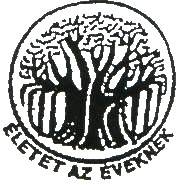           VEszprém Megyei EGYESÜLETE          Levelezési cím:           8200 Veszprém, Kossuth u. 10. sz.Tel.: (36) 88/Mottónk: Mindenki nyugdíjas lesz egyszerVERSENYJEGYZŐKÖNYVZirc, 2020. március 5.Rejtvényfejtés:Helyezés		Név			Klub			Pontszám/IdőMárton Lászlóné		Fegyveres Erők Veszprém		150/60percBoa Éva			Csebszalto Balatonfűzfő		150/80Gyarmati Lászlóné		Jószerencsét Ajka-Padragkút		150/92Preininger Sándorné		Diabetes Ajka				148/77Dukán József			Bánki Nyugdíjas Klub Ajka		147/80Dorner Zoltánné		Diabetes Ajka				145/89Madarászné Kajdacsi Ágnes	Csebszalto Balatonfűzfő		142/77Magyar Jánosné		Városi Nyugdíjas Klub Zirc		142/105Balogh Teréz			Dózsa Nyugdíjas Klub Veszprém	142/125Brotschul Istvánné		Bánki Nyugdíjas Klub Ajka		141/106Szekeres Péterné		Csebszalto Balatonfűzfő		141/112Kovács Ernőné		Jószerencsét Ajka-Padragkút		138/116Végh Sándorné		Csebszalto Balatonfűzfő		131/108Burza Ernőné			Bánki Nyugdíjas Klub Ajka		99Németh Zsuzsanna		Egészségügy Ajka			98Veress Edit			Egészségügy Ajka			97Martonné Papp Éva		Egészségügy Ajka			96Papp Gizella			Egészségügy Ajka			94Egerszegi Gabriella		Dózsa Nyugdíjas Klub Veszprém	90Szabó Pál Erzsébet		Harmónia Ajka			88Németh Jánosné		Dózsa Nyugdíjas Klub Veszprém	84Gombás Klára			Bánki Nyugdíjas Klub Ajka		73Vajda Kálmánné		Örömforrás Kádárta			70Herpai Róbertné		Örömforrás Kádárta			44Bors Istvánné			Egészségügy Ajka			44Soduku:Helyezés		Név			Klub			Pontszá/Idő1, 	Madarászné Kajdácsi Ágnes	Csebszalto Balatonfűzfő	210182, 	Dukán József			Bánki Nyugdíjas Klub Ajka	210/313,	Martonné Papp Éva		Egészségügy Ajka		210/334, 	Jung Erzsébet			Örömforrás Kádárta		2045, 	Boa Éva 			Csebszalto Balatonfűzfő	2006, 	Gombás Klára			Bánki Nyugdíjas Klub Ajka	1607,	Márton Lászlóné		Bónusz Veszprém		157Sakk:Zirc, 2020. március 5.							VERSENYRENDEZŐSÉGVégeredményVégeredményRankS.számNévÉLŐOrszSzülTipPts.12Kurics Laszlo Endre BsztLászló1584HUN00.00.1951S654   21Nemeth Bela Ajka 1434HUN00.00.1949S6523Polya György BsztLászló0HUN24Kósa Ernő BsztLászló0HUN255Német Attila Veszprém0HUN0